Management Response and Tracking : Projet de « :  Autonomisation des femmes défavorisées : renforcement des capacités pour l’autonomisation économique des femmes » 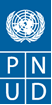 Type d’évaluation : Évaluation Mi-Parcours			Date de fin de l’évaluation : 30 Novembre 2020Préparé par : Marc Joanis CUPIDON				Position : Chargé de Projet 		Unit / Bureau : Reduction de la Pauvreté Approuvé par : Marie Pascale FRANCOIS			Position : Cheffe d’Unité	Unit 		Unit / Bureau : Reduction de la PauvretéInput into and update in ERC: Thierry MESSINA ENDEME	Position: Programme Analyst a. i	Unit / Bureau : MSURecommandation 1 :  Mieux intégrer les plateformes communautaires dans l’implémentation du projet. Recommandation 1 :  Mieux intégrer les plateformes communautaires dans l’implémentation du projet. Recommandation 1 :  Mieux intégrer les plateformes communautaires dans l’implémentation du projet. Recommandation 1 :  Mieux intégrer les plateformes communautaires dans l’implémentation du projet. Recommandation 1 :  Mieux intégrer les plateformes communautaires dans l’implémentation du projet. Management response : Recommandation acceptéeManagement response : Recommandation acceptéeManagement response : Recommandation acceptéeManagement response : Recommandation acceptéeManagement response : Recommandation acceptéeActions clésPériodeResponsable (s)Tracking *Tracking *Actions clésPériodeResponsable (s)CommentaireStatutOrganisation des séances de formations pour les plateformes communautaires. Renforcement de leur capacite afin qu’elles puissent jouer un rôle prépondérant au côté des bénéficiaires et dans la poursuite de certains objectifs au départ des équipes du projet. 30-09-2022Chef de projet Les plateformes communautaires participaient avec le projet dans la réalisation de toutes les activités sur le terrain. Le processus de leur renforcement est en cours des matériels de bureau et des génératrices leur ont été données et de séances de formations seront organisées à leur égard.  En coursRecommandation 2 : Bien étudier le profil des bénéficiaires de la formation pour mieux adapter le programmeRecommandation 2 : Bien étudier le profil des bénéficiaires de la formation pour mieux adapter le programmeRecommandation 2 : Bien étudier le profil des bénéficiaires de la formation pour mieux adapter le programmeRecommandation 2 : Bien étudier le profil des bénéficiaires de la formation pour mieux adapter le programmeRecommandation 2 : Bien étudier le profil des bénéficiaires de la formation pour mieux adapter le programmeManagement response : Recommandation partiellement acceptéeManagement response : Recommandation partiellement acceptéeManagement response : Recommandation partiellement acceptéeManagement response : Recommandation partiellement acceptéeManagement response : Recommandation partiellement acceptéeActions clésPériodeResponsable (s)TrackingTrackingActions clésPériodeResponsable (s)CommentaireStatutRamener la formation au niveau des bénéficiaires et de mieux prendre en compte le contexte.      30-09-2022Chef de projetPour la deuxième cohorte de Ann Ale les consultants ont adapté les outils afin que la formation soit accessible aux bénéficiaires.En coursRecommandation 3 : Etablir un mécanisme de prise en charge des doléances (transmises par les bénéficiaires) de leur gestion, de leur transmission à la haute hiérarchie du projet et à l’organe du PNUD chargé de gérer la qualité des actions et de la réception des doléancesRecommandation 3 : Etablir un mécanisme de prise en charge des doléances (transmises par les bénéficiaires) de leur gestion, de leur transmission à la haute hiérarchie du projet et à l’organe du PNUD chargé de gérer la qualité des actions et de la réception des doléancesRecommandation 3 : Etablir un mécanisme de prise en charge des doléances (transmises par les bénéficiaires) de leur gestion, de leur transmission à la haute hiérarchie du projet et à l’organe du PNUD chargé de gérer la qualité des actions et de la réception des doléancesRecommandation 3 : Etablir un mécanisme de prise en charge des doléances (transmises par les bénéficiaires) de leur gestion, de leur transmission à la haute hiérarchie du projet et à l’organe du PNUD chargé de gérer la qualité des actions et de la réception des doléancesRecommandation 3 : Etablir un mécanisme de prise en charge des doléances (transmises par les bénéficiaires) de leur gestion, de leur transmission à la haute hiérarchie du projet et à l’organe du PNUD chargé de gérer la qualité des actions et de la réception des doléancesManagement response : Recommandation acceptéeManagement response : Recommandation acceptéeManagement response : Recommandation acceptéeManagement response : Recommandation acceptéeManagement response : Recommandation acceptéeActions clésPériodeResponsable (s)TrackingTrackingActions clésPériodeResponsable (s)CommentaireStatutPermettre aux bénéficiaires d’apporter leurs doléances au plus haute hiérarchie de l’institution au cas où elles estiment que leurs doléances n’ont pas suffisamment été gérées par l’équipe du projet la plus proche30-09-2022Chef d’UnitéLe projet a toujours pris en compte les doléances des bénéficiaires et ces dernières sont au courant du fait que nous sommes tenus de respecter leur droit.  La hiérarchisation existante entre le projet les autres entités du PNUD ne leur est pas inconnue. La plupart des plaintes des bénéficiaires s’intègrent dans notre liste de leçons apprises.En coursRecommandation 4 : Mettre en place une stratégie de communication plus efficace afin d’éviter toute confusion de la part des bénéficiairesRecommandation 4 : Mettre en place une stratégie de communication plus efficace afin d’éviter toute confusion de la part des bénéficiairesRecommandation 4 : Mettre en place une stratégie de communication plus efficace afin d’éviter toute confusion de la part des bénéficiairesRecommandation 4 : Mettre en place une stratégie de communication plus efficace afin d’éviter toute confusion de la part des bénéficiairesRecommandation 4 : Mettre en place une stratégie de communication plus efficace afin d’éviter toute confusion de la part des bénéficiairesManagement response : Recommandation rejetéeManagement response : Recommandation rejetéeManagement response : Recommandation rejetéeManagement response : Recommandation rejetéeManagement response : Recommandation rejetéeActions clésPériodeResponsable (s)TrackingTrackingActions clésPériodeResponsable (s)CommentaireStatutN/AN/AChef de projet Les informations ont été partagées aux bénéficiaires soient par l’équipe de projet, les consultants ou les plateformes communautaires.  Tous les achats ont été faits avec l’autorisation des consultants et le consentement des bénéficiaires. N/ARecommandation 5 : Minimiser les frictions avec les maris des femmes bénéficiaires, en raison de l’élan personnel que favorise projet, en impliquant davantage leurs conjointsAugmenter le nombre de bénéficiaires des activités promouvant la masculinité positive en révisant la stratégie adoptéeRecommandation 5 : Minimiser les frictions avec les maris des femmes bénéficiaires, en raison de l’élan personnel que favorise projet, en impliquant davantage leurs conjointsAugmenter le nombre de bénéficiaires des activités promouvant la masculinité positive en révisant la stratégie adoptéeRecommandation 5 : Minimiser les frictions avec les maris des femmes bénéficiaires, en raison de l’élan personnel que favorise projet, en impliquant davantage leurs conjointsAugmenter le nombre de bénéficiaires des activités promouvant la masculinité positive en révisant la stratégie adoptéeRecommandation 5 : Minimiser les frictions avec les maris des femmes bénéficiaires, en raison de l’élan personnel que favorise projet, en impliquant davantage leurs conjointsAugmenter le nombre de bénéficiaires des activités promouvant la masculinité positive en révisant la stratégie adoptéeRecommandation 5 : Minimiser les frictions avec les maris des femmes bénéficiaires, en raison de l’élan personnel que favorise projet, en impliquant davantage leurs conjointsAugmenter le nombre de bénéficiaires des activités promouvant la masculinité positive en révisant la stratégie adoptéeManagement response : Recommandation acceptéeManagement response : Recommandation acceptéeManagement response : Recommandation acceptéeManagement response : Recommandation acceptéeManagement response : Recommandation acceptéeActions clésPériodeResponsable (s)TrackingTrackingActions clésPériodeResponsable (s)CommentaireStatutSéance de sensibilisation sur les thématiques d’autonomisation et de la masculinité positive au profit des conjoints des bénéficiaires. Aider les plateformes à l’intégration de cette thématique dans leur priorité. 30-09-2022Chef de Projet Le projet a organisé des activités de sensibilisation sur la masculinité positive. La formation sur le genre et la masculinité positive pour les membres des plateformes communautaires et les maris des bénéficiaires, le concours de mari modèle font parti intégrante des activités en cours du projet.  . En cours Recommandation 6 : Opter pour une stratégie de commande et d’acquisition des biens plus allégée. Recommandation 6 : Opter pour une stratégie de commande et d’acquisition des biens plus allégée. Recommandation 6 : Opter pour une stratégie de commande et d’acquisition des biens plus allégée. Recommandation 6 : Opter pour une stratégie de commande et d’acquisition des biens plus allégée. Recommandation 6 : Opter pour une stratégie de commande et d’acquisition des biens plus allégée. Management response : Recommandation acceptéeManagement response : Recommandation acceptéeManagement response : Recommandation acceptéeManagement response : Recommandation acceptéeManagement response : Recommandation acceptéeActions clésPériodeResponsable (s)TrackingTrackingActions clésPériodeResponsable (s)CommentaireStatutRevoir les procéder de commandes des matériels et des biens soit en créant une ligne de crédit pour les bénéficiaires qui feront le suivi avec les fournisseurs, soit en proposant aux bénéficiaires des kits de matériels et de marchandises réalisés à partir d’un diagnostic des besoins.30-09-2022Chef Projet Nouvelle procéder de commandes de biens et de matériels adopter dans la deuxième cohorte de Ann Ale En coursRecommandation 7 : Mettre en place un mécanisme de contrôle du respect des règles éthiques du PNUD parmi tous les intervenants du projet (personnel,  exploitants et fournisseurs).Recommandation 7 : Mettre en place un mécanisme de contrôle du respect des règles éthiques du PNUD parmi tous les intervenants du projet (personnel,  exploitants et fournisseurs).Recommandation 7 : Mettre en place un mécanisme de contrôle du respect des règles éthiques du PNUD parmi tous les intervenants du projet (personnel,  exploitants et fournisseurs).Recommandation 7 : Mettre en place un mécanisme de contrôle du respect des règles éthiques du PNUD parmi tous les intervenants du projet (personnel,  exploitants et fournisseurs).Recommandation 7 : Mettre en place un mécanisme de contrôle du respect des règles éthiques du PNUD parmi tous les intervenants du projet (personnel,  exploitants et fournisseurs).Management response : Recommandation rejetéeManagement response : Recommandation rejetéeManagement response : Recommandation rejetéeManagement response : Recommandation rejetéeManagement response : Recommandation rejetéeActions clésPériodeResponsable (s)TrackingTrackingActions clésPériodeResponsable (s)CommentaireStatutRenforcer le contrôle interne du projetN/AN/ATout le personnel du projet ont suivi des formations qui leur suggèrent le respect d’autrui et surtout les bénéficiaires dans toutes le appels a manifestation d’intérêt il est précisé que les fournisseurs doivent respecter les lois contre le harcèlement, les politiques d’égalité de genre  N/ARecommandation 8 :  Opter pour une stratégie impliquant davantage les entités haïtiennes.Recommandation 8 :  Opter pour une stratégie impliquant davantage les entités haïtiennes.Recommandation 8 :  Opter pour une stratégie impliquant davantage les entités haïtiennes.Recommandation 8 :  Opter pour une stratégie impliquant davantage les entités haïtiennes.Recommandation 8 :  Opter pour une stratégie impliquant davantage les entités haïtiennes.Management response : Partiellement acceptée Management response : Partiellement acceptée Management response : Partiellement acceptée Management response : Partiellement acceptée Management response : Partiellement acceptée Actions clésPériodeResponsable (s)TrackingTrackingActions clésPériodeResponsable (s)CommentaireStatutConcilier chacune des activités du projet dans la logique d’action d’un des ministères impliqués.30-09-2022Chef d’UnitéLe projet implique les partenaires dans sa mise en œuvre et entreprend de très bonnes relations avec les partenaires. Plusieurs activités sont exécutées sur le leadership des entités haïtiennes partenaires. En cours